«14» декабря 2015  годаПресс-релиз«Прокурором поставлен вопрос об уголовном преследовании «пьяного» водителя»В рамках осуществления надзора в сфере административного законодательство изучено постановление мирового судьи судебного участка №3 Сургутского района о привлечении Толубаева З.А. к административной ответственности по ч. 1 ст. 12.8 КоАП РФ.Из диспозиции ч. 1 ст. 12.8 КоАП РФ следует, что административная ответственность наступает в случае отсутствия в действиях лица уголовно наказуемого деяния, в данном случае, предусмотренного ст. 264.1 КоАП РФ.09.11.2015 в 22 часа 30 минут Толубаев З.А. в г.п. Федоровский ул. Московская д. 9 Сургутского района, управлял автомобилем Мицубиси LANCER, государственный регистрационный знак У160УЕ86, в нарушение п. 2.7 Правил дорожного движения Российской Федерации, в состоянии алкогольного опьянения. В связи с чем, 09.11.2015 в отношении Толубаева З.А. составлен протокол об административном правонарушении, предусмотренным ч. 1 ст. 12.8 КоАП РФ, в котором зафиксирован факт управления транспортны средством в состоянии алкогольного опьянения. Кроме того, состояние опьянения подтверждается измерительными приборами и проведенным освидетельствованием в присутствии двух понятых.Проверкой установлено, что ранее Толубаев З.А. привлекался к административной ответственности за совершение однородных правонарушений.В частности,13.10.2011 постановлением мирового судьи судебного участка № 4 Сургутского района Толубаев З.А. привлечен к административной ответственности по ч. 1 ст. 12.8 КоАП РФ с назначением наказания в виде лишения права управления транспортным средством сроком на 1 год 8 месяцев.Этим же судьей постановлением от 20.10.2011 Толубаев З.А. привлечен к административной ответственности по ч. 1 ст. 12.26 КоАП РФ, назначив аналогичный вид наказания сроком на 1 год 7 месяцев.Исходя из правил исчисления сроков, установленных ч. 3 ст. 32.7 КоАП РФ, наказание по ч. 1 ст. 12.8 КоАП РФ исполнено – 08.07.2013, по ч. 1 ст. 12.26 КоАП РФ – 09.02.2015.На момент управления Толубаевым З.А. в ноябре 2015 года транспортным средством в состоянии алкогольного опьянения, он считается лицом, подвергнутым административному наказанию, что образует состав уголовного наказуемого деяния.10.12.2015 прокурором района в порядке п. 2 ч. 2 ст. 37 УПК РФ направлен материал в ОД ОМВД по Сургутскому района для решения вопроса об уголовном преследования Толубаева З.А. по ст. 264.1 УК РФ.Одновременно, прокурором принесен протест на постановление мирового судьи судебного участка № 4 Сургутского района от 19.11.2015 о привлечении Толубаева З.А. к административной ответственности по ч. 1 ст. 12.8 КоАП РФ, поскольку его деяние имеет признаки преступления.   Прокурор района 								А.В. ГоробченкоН.Б. Подлужная, тел. 21-99-87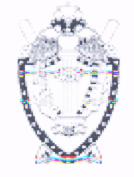 ПРОКУРАТУРА СУРГУТСКОГО РАЙОНАХанты-Мансийского автономного округа - Югры